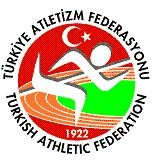     TÜRKİYE ATLETİZM FEDERASYONU    2014 SEZONU            FEDERASYON DENEME YARIŞMALARI STATÜSÜFederasyonumuzun 2014 yılı faaliyet programında yer alan “Federasyon Deneme Yarışmaları” aşağıda listelenmiş olup, tamamı bu statü hükümleri doğrultusunda düzenlenecektir. Her bir Federasyon Deneme Yarışması’nın kaydı, yarışmaların ilk gününden iki gün önce saat 17:30’a kadar yayınlanacak yarışma ile ilgili mail adresine Kayıt Formu gönderilerek yapılacaktır.Her bir Federasyon Deneme Yarışması’nın Teknik Toplantısı, yarışmaların ilk gününden bir gün önce saat 17:30’dan itibaren, yarışmaların yapılacağı ilin Gençlik Hizmetleri ve Spor İl Müdürlüğü tarafından ilan edilecek toplantı salonunda yapılacaktır.GENEL KONULARYarışmalar, IAAF Teknik Kuralları ve TAF Yarışma Talimatı’na uygun olarak yapılacaktır.Sporcular yarışmalara 2014 sezonu vizeli lisansları ile katılacaklardır. Kulüp ya da ferdi lisansını ibraz edemeyen sporcular yarışmaya alınmayacaktır.Yarışmalara doğum yılları aşağıda belirtilen sporcular katılabilirler;TAF Yarışma Talimatı hükümleri uyarınca; 2002 doğumlular ve daha küçükler yarışmalara katılamazlar,Yıldızlar kategorisinde 1999 ve 2000 doğumlu sporcular da yarışabilirler,1997 ve 1998 doğumlu sporcular gençler veya büyükler kategorisinde yarışabilirler,1995 ve 1996 doğumlu sporcular istedikleri takdirde büyükler kategorisinde yarışabilirler.Yarışmalara katılacak sporcu, temsilci ve antrenörlerin, her bir Federasyon Deneme Yarışması için ayrı ayrı olmak üzere, Gençlik Hizmetleri ve Spor İl Müdürlüklerinden alacakları tasdikli kafile listelerini Federasyon mutemedine vermeleri gerekmektedir. Her Gençlik Hizmetleri ve Spor İl Müdürlüğü tek kafile listesi düzenleyecek, silinti, kazıntı ve isim ilavesi yapılmış listeler kabul edilmeyecektir. Yarışmaların kayıtları, bu statünün ekinde yer alan formun doldurularak, ilgili Federasyon Deneme Yarışması’nın ilk gününden iki gün önce saat 17:30’a kadar yayınlanacak yarışma ile ilgili mail adresine gönderilmesiyle yapılır. Kayıt formu eksiksiz ve büyük harflerle doldurulmalıdır. Tüm kayıt gönderileri yanıtlanacaktır. Kayıtların, yarışmaların ilk gününden bir gün önce saat 17:30’dan itibaren yapılacak olan Teknik Toplantı’da teyit edilmesi gerekmektedir. Teknik Toplantı’da teyit edilmeyen kayıtlar iptal edilecektir. Teknik Toplantı sırasında yeni kayıt yapılmayacak, varsa, gönderilmiş olan liste üzerinde zorunlu değişiklikler işlenecektir.TEKNİK KONULAR	:İki günde düzenlenecek Federasyon Deneme Yarışmaları’nda kadınlar ve erkeklerde gün bazında branş dağılımı aşağıdaki tabloda belirtildiği şekilde olacaktır;Sprint ve AtlamalarOrta-Uzun MesafeAtmalarTüm BranşlarTek günde düzenlenecek Federasyon Deneme Yarışması’nda kadınlar ve erkeklerde ayrı ayrı olmak üzere, gün bazında branş dağılımı aşağıdaki tabloda belirtildiği şekilde olacaktır;Tek Günlük Yarışma (Cezmi Or Kupası ile birlikte)Çoklu Branşlar Federasyon Deneme Yarışması’nda gün bazında branş dağılımı aşağıdaki tabloda belirtildiği şekilde olacaktır;Çoklu Branşlar YarışmalarıBir sporcu en çok iki branşa katılabilir. Atmalar ve yatay atlamalarda, eğer bir kategoride yarışmacı sayısı sekizden fazla ise, ilk üç atış/atlayış sonrasında ilk sekiz sırayı alan sporculara üçer hak daha verilecektir.Üç adım atlama branşında basma tahtasının kum havuzuna uzaklığı yıldız ve genç kadınlarda 9-11 metre, yıldız ve genç erkeklerde 11-13 metre olup, sporcular yarışma boyunca, atlayışa başladıkları mesafedeki basma alanını kullanmak zorundadır. Büyükler kategorisinde ise basma tahtası kadınlarda 11 metre, erkeklerde 13 metre mesafede olacaktır.Yüksek atlama ve sırıkla atlama branşlarında çıta başlangıç yükseklikleri ve çıta yükselme aralıkları, yarışmanın Teknik Toplantısında Teknik Delege tarafından bildirilecektir.Atma branşlarında kişisel atma aletlerini kullanmak isteyen sporcuların, ilgili yarışın Çağrı Odası giriş saatinden en az 45 dakika önce aletlerini Teknik Yönetmen’e teslim etmeleri gerekmektedir. YARIŞMA SAATLERİ:Her bir Federasyon Deneme Yarışması’nın taslak saatli programı, yarışmalardan en az bir hafta önce Federasyonumuzun internet sitesinde yayınlanacaktır.MALİ KONULAR	:Yarışmalara Türkiye Atletizm Federasyonu tarafından ismen davet edilen sporculara harcırahları Türkiye Atletizm Federasyonu Başkanlığınca ödenir. İsmen davetli olanların dışında yarışmaya katılan atletler, bu statünün sonunda belirtilen baraj derecelerini geçtikleri takdirde, kanuni harcırahları, Gençlik Hizmetleri ve Spor İl Müdürlüklerinden tasdikli kafile listesini vermeleri kaydıyla Atletizm Federasyonu Başkanlığı tarafından ödenecektir. Aynı ilden birden fazla liste (kulüp listesi vb.) kabul edilmeyecektir.1 - 3 sporcusu barajı geçen ilin		:  1 Antrenörüne,      4 - 6 sporcusu barajı geçen ilin		:  1 Antrenör, 1 temsilcisine,      7 - 10 sporcusu barajı geçen ilin		:  2 Antrenör, 1 temsilcisine,                  11 - 15 sporcusu barajı geçen ilin 		:  3 Antrenör, 1 temsilcisine,                  16 - 19 sporcusu barajı geçen ilin 		:  4 Antrenör, 1 temsilcisine,                    20 ve daha fazla sporcusu barajı geçen ilin	:  5 Antrenör, 1 temsilcisine,Yolluk ve yevmiyeleri Atletizm Federasyonu Başkanlığınca ödenecektir.Harcırah baraj derecelerini geçemeyen sporcular ile antrenör ve temsilcilerin kanuni harcırahları Gençlik Hizmetleri ve Spor Genel Müdürlüğünün 07.06.2007 tarih ve 2461 sayılı genelgenin 5. maddesi (c) bendi doğrultusunda bağlı bulundukları Gençlik Hizmetleri ve Spor İl Müdürlüklerinin bütçe imkanları dahilinde (Resmi yarışma sonuçlarını Gençlik Hizmetleri ve Spor İl Müdürlüklerine teslim etmeleri kaydı ile) ödenebilecektir.Harcırah ödemesinde sporcuların ikamet ettikleri iller dikkate alınacak olup, sezon içinde ikametlerini gerçeğe uygun olmayan, değişik illerden beyan eden sporcular hakkında disiplin soruşturması açılacaktır.Yarışmaya iştirak edecek kafilelere yapılacak otobüs ödemelerinde Federasyonumuzun illerden istemiş olduğu uygulamadaki en son rayiç bedelleri dikkate alınacaktır.Yarışmalar “deneme” statüsünde olup, dereceye girenlere madalya ya da başka bir ödül verilmez.YARIŞMA TEKNİK DELEGESİYarışmaların teknik konularından, Türkiye Atletizm Federasyonu tarafından görevlendirilecek Teknik Delege sorumludur. Yarışmalar sırasında meydana gelecek teknik konulardaki anlaşmazlıklar Teknik Delege tarafından çözümlenecektir.TEKNİK KURULFederasyon Deneme Yarışmaları ile ilgili daha fazla bilgi, Türkiye Atletizm Federasyonu Teknik Kurulu üyelerinden alınabilir.Başkan			:  Nejat KökSprint Koşuları		:  Filiz May - Aydın ÇetinOrta-Uzun Mesafeler	:  Esin Güllü Dalkıran - Ali Tunç - Hanifi AslantürkMaraton – Yol Koşuları:  Serap Aktaş – Ahmet AltunAtlamalar		:  Işık BayraktarAtmalar		:  Nimet ApakYürüyüş 		:  Mustafa AkyavaşDağ Koşuları		:  Hasan BabaçTÜRKİYE ATLETİZM FEDERASYONU2014 SEZONUFEDERASYON DENEME YARIŞMALARIHARCIRAH BARAJ DERECELERİBÜYÜKLERTÜRKİYE ATLETİZM FEDERASYONU2014 SEZONUFEDERASYON DENEME YARIŞMALARIHARCIRAH BARAJ DERECELERİ23 YAŞ ALTITÜRKİYE ATLETİZM FEDERASYONU2014 SEZONUFEDERASYON DENEME YARIŞMALARIHARCIRAH BARAJ DERECELERİGENÇLERTÜRKİYE ATLETİZM FEDERASYONU2014 SEZONUFEDERASYON DENEME YARIŞMALARIHARCIRAH BARAJ DERECELERİYILDIZLARKATEGORİDOĞUM YILLARIBüyük Kadınlar ve Büyük Erkekler1994 doğumlular ve daha büyüklerGenç Kadınlar ve Genç Erkekler1995-1996 doğumlularYıldız Kızlar ve Yıldız Erkekler1997-1998 doğumlularKADINLARBRANŞERKEKLER12.64100 metre11.1425.94200 metre22.3458.24400 metre50.442:12.00800 metre1:54.004:30.001500 metre3:58.0010:00.003000 metre8:30.0017:00.005000 metre15:20.0014.94100/110 metre engelli16.1462.54400 metre engelli55.9411:00.003000 metre engelli9:30.005.70Uzun Atlama7.0012.40Üç adım atlama14.951.70Yüksek atlama2.003.50Sırıkla Atlama4.4012.00Gülle Atma13.5040.00Cirit Atma56.0038.00Disk Atma42.0046.00Çekiç Atma50.00-Heptatlon/Dekatlon-KADINLARBRANŞERKEKLER12.74100 metre11.2426.34200 metre22.7459.24400 metre50.942:15.00800 metre1:55.004:35.001500 metre4:00.0010:10.003000 metre8:40.0017:00.005000 metre15:30.0015.54100/110 metre engelli16.1463.14400 metre engelli56.4411:15.003000 metre engelli9:40.005.55Uzun Atlama6.8512.00Üç adım atlama14.501.68Yüksek atlama1.953.40Sırıkla Atlama4.2012.00Gülle Atma14.0040.00Cirit Atma56.0040.00Disk Atma45.0046.00Çekiç Atma50.00-Heptatlon/Dekatlon-KADINLARBRANŞERKEKLER12.84100 metre11.3426.74200 metre23.2459.54400 metre51.142:18.00800 metre1:56.004:40.001500 metre4:02.0010:20.003000 metre8:50.0017:30.005000 metre16:00.0015.64100/110 metre engelli16.34 (0.99m)65.24400 metre engelli59.04 11:30.003000 metre engelli10:00.005.40Uzun Atlama6.7011.60Üç adım atlama14.001.65Yüksek atlama1.903.20Sırıkla Atlama4.0011.00Gülle Atma13.50 (6kg)36.00Cirit Atma48.00 34.00Disk Atma40.00 (1.75kg)40.00Çekiç Atma47.00 (6kg)-Heptatlon/Dekatlon-KADINLARBRANŞERKEKLER13.04100 metre11.5427.24200 metre23.6460.04400 metre51.942:20.00800 metre2:00.004:45.001500 metre4:10.0010:40.003000 metre9:10.0015.94 (0.76m)100/110 metre engelli16.24 (0.914m)70.04400 metre engelli59.94 (0.84m)7:30.002000 metre engelli6:40.005.20Uzun Atlama6.4011.00Üç adım atlama13.201.60Yüksek atlama1.853.00Sırıkla Atlama3.6011.00 (3kg)Gülle Atma          13.50 (5kg)35.00 (500g)Cirit Atma47.00 (700g)30.00Disk Atma40.00 (1.5kg)43.00 (3kg)Çekiç Atma45.00 (5kg)